                                                                 Изходен  Тест -1 клас                                                    БНУ „Васил Априлов“ ШарлотИме:____________________________                                  Дата:_________________________Диктовка__________________________________________________________________________________________________________________________________________________________________________________________________________________________________________________________________________________________________________________________________________________________________________________________________________________________________________________________________________________________________________________________________________________________________________________________________________________________________________________________________________________________________________________________________________________________________________________Подредете думите по азбучен ред.хляб      домат        сирене        бонбони        зеле      моркови______________________________________________________________________________________________________________________________________________________________________________ Напишете пропуснатите букви                              На кой ред всички думи започват с гласен звук?а. делфин, земя, играчкаб. око, училище, елхав. ваза, филия, къщаНапишете вярната буква във всяка дума.б/п               кора__                     чора__                   микро__г/к               ми__                         беле__                  ви__в/ф             чарша__                   моли__                 пала_з/с              ори__                        зале___                бър__д/т             сладоле__                ме__                     тру___ж/ш           све___                       пъпе___               но___        Определете броя на буквите и звуковете.Попълнете йо или ьо  акт____р                бокс___р                        ма_______рПен____                  ____рданка                  Вал____Напишете думите и ги разделете на срички.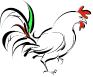 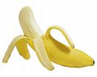 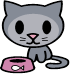 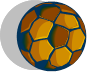 __________           ________            _________           __________Съставете изречение с думитебеше           днес          ден          хубав     __________________________________________________________Поставете подходящ препинателен знак(!    ?    .) в края на изреченията.Кой ще дойде днес                                     Ох, колко много болиАз чета книга                Поставете и или й      Един полица...   ни показа пътя.Из града се движат много троле... .           Напишете пропуснатите думи в изреченията.                  ученик	шоколад	цигулка	цвете   Чавдар е …………………          Кокичето е красиво ………….  Цветан обича ………………..     Ралица свири на …………….               Колко думи има в изречението?                Азмогадачетаипиша.       а. 4  б. 5  в. 6АГДИКМПРТХЧШЯДумаБрой на буквитеБрой на звуковетеютиящайгаягодакаютаЮлия